Dalton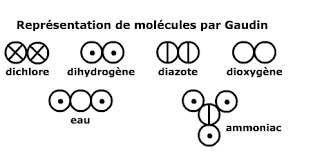 Nom :DaltonNom complet :John DaltonNationnalité :britaniquePériode de temps :1776 a 1844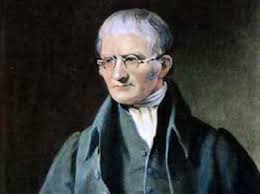 Découvert :atomes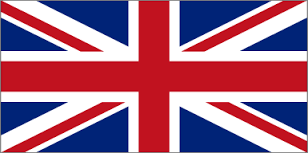 